Проект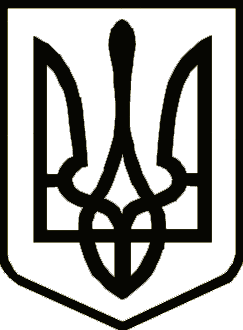 УкраїнаЧЕРНІГІВСЬКА  РАЙОННА  РАДАЧЕРНІГІВСЬКОЇ ОБЛАСТІРІШЕННЯ(шоста сесія восьмого скликання)_____________ 2021 року        м. ЧернігівПро передачу об’єктів нерухомого майна,  приладів обліку, транспортного засобу та майна у комунальну власність Киселівської сільської територіальної громади Відповідно до пункту 20 частини першої статті 43 та пункту 4 статті 60 Закону України «Про місцеве самоврядування в Україні» та Закону України «Про передачу об’єктів права державної та комунальної власності», враховуючи рішення Киселівської сільської ради Чернігівського району Чернігівської області від 03.03.2021 року «Про надання згоди на передачу майна зі спільної власності територіальних громад сіл, селищ Чернігівського району у комунальну власність Киселівської сільської територіальної громади» та згоду комунального некомерційного підприємства «Чернігівський районний центр первинної медико-санітарної допомоги» Чернігівської районної ради Чернігівської області, районна рада вирішила:Передати безоплатно з спільної власності територіальних громад сіл, селищ, міст Чернігівського району у комунальну власність Киселівської сільської територіальної громади об’єкти нерухомості, згідно з додатком 1 до цього рішення, транспортний засіб, згідно з додатком 2 до цього рішення, прилади обліку, згідно з додатком 3 до цього рішення та майно згідно з додатком 4 до цього рішення, які перебувають на балансі комунального некомерційного підприємства «Чернігівський районний центр первинної медико-санітарної допомоги» Чернігівської районної ради Чернігівської області.Уповноважити для участі в роботі комісії з питань передачі зазначеного вище майна - депутата районної ради, голову постійної комісії районної ради з питань комунальної власності, житлово-комунального господарства, транспорту та інфраструктури Халімона М. В.; члена постійної комісії районної ради з питань комунальної власності, житлово-комунального господарства, транспорту та інфраструктури Картуна О. В.; начальника відділу комунального майна виконавчого апарату районної ради                          Хренову Н. Г.; генерального директора КНП «Чернігівський районний центр первинної медико-санітарної допомоги» Куницю В. М.; головного бухгалтера КНП «Чернігівський районний центр первинної медико-санітарної допомоги» Мессе Р. С.3. Комунальному некомерційному підприємству «Чернігівський районний центр первинної медико-санітарної допомоги» Чернігівської районної ради Чернігівської області забезпечити передачу будівель, транспортного засобу, приладів обліку та майна, зазначених у додатках 1 - 4 до цього рішення, згідно з чинним законодавством України. 4. Після закінчення процесу передачі, відділу комунального майна виконавчого апарату районної ради, підготувати відповідний проект рішення районної ради та внести до Переліків об’єктів спільної власності територіальних громад сіл, селищ Чернігівського району такі зміни:виключити з переліку об’єктів нерухомого майна спільної власності територіальних громад сіл, селищ Чернігівського району об’єкти нерухомості, який  зазначені у додатку 1 до цього рішення;виключити з переліку об’єктів транспортних засобів спільної власності територіальних громад сіл, селищ Чернігівського району транспортний засіб, який  зазначено у додатку 2 до цього рішення.5. Контроль за виконанням цього рішення покласти на постійну комісію районної ради з питань комунальної власності, житлово-комунального господарства, транспорту та інфраструктури.Голова районної ради							    М. Ф. СиленкоАркуш погодженняпроекту рішення районної ради «Про передачу об’єктів нерухомого майна,  приладів обліку, транспортних засобів та майна у комунальну власність Киселівської сільської територіальної громади»Подає:Список розсилки рішення районної ради«Про передачу об’єктів нерухомого майна,  приладів обліку, транспортних засобів та майна у комунальну власність Киселівської сільської територіальної громади»Додаток 1до рішення Чернігівської районної ради від «__» _________ 2021 року«Про передачу об’єктів нерухомого майна,  приладів обліку, транспортного засобу та майна у комунальну власність Киселівської сільської територіальної громади» (6 сесія 8 скликання)Перелікоб’єктів нерухомості, які підлягають передачі з спільної власності територіальних громад сіл, селищ, міст Чернігівського району у власність Киселівської сільської територіальної громадиКеруючий справами виконавчогоапарату районної ради								С. М. СтрукДодаток 2до рішення Чернігівської районної ради від «__» _________ 2021 року«Про передачу об’єктів нерухомого майна,  приладів обліку, транспортного засобу та майна у комунальну власність Киселівської сільської територіальної громади» (6 сесія 8 скликання)Переліктранспортних засобів, які підлягають передачі з спільної власності територіальних громад сіл, селищ, міст Чернігівського району у власність Киселівської сільської територіальної громадиКеруючий справами виконавчогоапарату районної ради								С. М. СтрукДодаток 3до рішення Чернігівської районної ради від «__» _________ 2021 року«Про передачу об’єктів нерухомого майна,  приладів обліку, транспортного засобу та майна у комунальну власність Киселівської сільської територіальної громади» (6 сесія 8 скликання)Перелікприладів обліку, які підлягають передачі з спільної власності територіальних громад сіл, селищ, міст Чернігівського району у власність Киселівської сільської територіальної громадиКеруючий справами виконавчогоапарату районної ради								С. М. СтрукДодаток 4до рішення Чернігівської районної ради від «__» _________ 2021 року«Про передачу об’єктів нерухомого майна,  приладів обліку, транспортного засобу та майна у комунальну власність Киселівської сільської територіальної громади» (6 сесія 8 скликання)Перелікмайна, яке підлягають передачі з спільної власності територіальних громад сіл, селищ, міст Чернігівського району у власність Киселівської сільської територіальної громадиКеруючий справами виконавчогоапарату районної ради								С. М. СтрукГолова районної радиГолова районної радиМ. Ф. СиленкоМ. Ф. СиленкоПідготовлено:Підготовлено:Начальник відділу комунального майна виконавчого апарату районної радиНачальник відділу комунального майна виконавчого апарату районної радиН. Г. ХреноваН. Г. ХреноваПогоджено:Погоджено:Заступник голови районної радиВ. М. ЛеоненкоПерший заступник голови Чернігівської районної державної адміністраціїЛ. М. ЮрченкоКеруючий справами виконавчого апарату районної радиС. М. СтрукКерівник апарату Чернігівської районної державної адміністраціїТ. П. КуриленкоГоловний спеціаліст юридичного відділу, по роботі з персоналом та зверненнями громадянА. В. УрожайГенеральний директор комунального некомерційного підприємства «Чернігівський районний центр первинної медико-санітарної допомоги» Генеральний директор комунального некомерційного підприємства «Чернігівський районний центр первинної медико-санітарної допомоги» В. М. КуницяВ. М. Куниця№п/пНайменування адресатуКількість екземплярів1.Чернігівська районна державна адміністрація Чернігівської області12.Відділ комунального майна виконавчого апарату районної ради13.Комунальне некомерційне підприємство «Чернігівський районний центр первинної медико-санітарної допомоги»14.Киселівська сільська рада1№ з/пНазва майна, інвентарний номерМісце знаходженняРік введення в експлуатаціюПервісна вартість майна, грн.1.Будівля  ФП, 10310002с.Боромики, вул.Музиченка, 19198024704,002.Сарай, 10310001с.Боромики, вул.Музиченка, 1919522148,003.Часина будівлі ФАП, 10310003с.Брусилів, 
вул.Шевченка, 11919479055,004.Частина будівлі ФП, 10310023с.Вознесенське, вул.Центральна, 36а1997337607,005.Будівля ФП, 10310010с. Новоселівка, 
вул. Яцевська, 31а197221 438,006.Частина будівлі  ФП, 10310012с.Петрушин, 
вул.В.Дрозда, 2а19926 070,007.Будівля  ФП, 10310020с.Снов'янка, 
вул. Зарічна, 36а198830 377,008.Сарай, 10310019с.Снов'янка, 
вул. Зарічна, 36а19491 317,009.Будівля ФП, 10310070с.Терехівка, 
вул. Миру, 51972161 907,00№
з/пНазва майна, інвентарний номерМісце 
знаходження Реєстраційний номерРік введення в експлу атаціюПервісна 
вартість
 майна,
грн.1.Автомобіль ВАЗ-2107, 10510002м. Чернігів, 
вул. Шевченка, 114СВ 22-98 ВС199921 189,00№
з/пНазваМісце знаходженняКількістьБалансова вартість, грн.1.Лічильник, Т0000012050с. Боромики,            вул. Музиченка, 191214,942.Лічильник газовий, Т0000012051с. Боромики,            вул. Музиченка, 191103,003.Лічильник, Т0000011610с. Снов’янка,                      вул. Зарічна, 36-а1214,944.Електролічильник, Т0000011606с. Снов’янка,                      вул. Зарічна, 36-а117,005.Лічильник газовий, Т0000011611с. Снов’янка,                      вул. Зарічна, 36-а1103,006.Електролічильник «Мередіан ЛТЕ – 1,03 ТУ» 3-ф,Т0000009060с. Вознесенське,                      вул. Центральна, 36-а11625,007.Електролічильник «Мередіан СОЕ – 1,02», Т0000009535с. Новоселівка,вул. Яцевська, 31-а1399,008.Лічильник газу роторний Ямпільський G-4, Т0000009043с. Новоселівка,вул. Яцевська, 31-а1800,009.Лічильник, Т0000009354с. Брусилів,вул. Шевченка, 1191214,94№
з/пНазваМісце знаходженняКількістьБалансова вартість, грн.1.Котел, Т0000012047с. Боромики,            вул. Музиченка, 19180,002.Плита газова, Т0000012056с. Боромики,            вул. Музиченка, 19190,003.Плита газова Т0000011613с. Снов’янка,                      вул. Зарічна, 36-а185,004.Туалет, Т0000011624с. Снов’янка,                      вул. Зарічна, 36-а131,005.Плита газова, Т0000009465с. Вознесенське,                      вул. Центральна, 36-а1216,006.Паркан збірний залізобетонний, Т0000010852с. Новоселівка,вул. Яцевська, 31-а57000,007.Котел газовий, Т0000009350с. Брусилів,вул. Шевченка, 1191250,008.Газова плита, Т0000009348с. Брусилів,вул. Шевченка, 1191210,009.Водонагрівач АГВ-80 (1968 р.вип.), Т0000012993с. Брусилів,вул. Шевченка, 1191100,0010.Газопровід та газове обладнання, 10620001с. Петрушин,вул. Дрозда, 2-а17037,0011.Котел газовий «Данко», 10420003с. Петрушин,вул. Дрозда, 2-а14453,0012.Обігрівач керамічний ТСМ-RА 750 черн. Т0000009087с. Петрушин,вул. Дрозда, 2-а12799,0013.Обігрівач керамічний ТСМ-RА 750 черн., Т0000009088с. Петрушин,вул. Дрозда, 2-а12799,0014.Паркан, Т0000012648с. Петрушин,вул. Дрозда, 2-а1734,0015.Електрокамін, Т0000011071с. Петрушин,вул. Дрозда, 2-а112,0016.Плита газова Т0000011073с. Петрушин,вул. Дрозда, 2-а178,0017.Насос циркуляційний DAB-55-180, Т0000009119с. Терехівка,вул. Миру, 511000,0018.Автоматична насосна станція «AQWA POMPY», 10440001с. Терехівка,вул. Миру, 512171,0019.Водонагрівач електричний «Вектор», 10480013с. Терехівка,вул. Миру, 511340,0020.Котел опалювальний твердопаливний «Данко» (контролер, вентилятор), 10420005с. Терехівка,вул. Миру, 517860,0021.Насос Sprut, Т0000011702с. Терехівка,вул. Миру, 51995,00